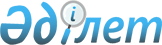 О внесении изменений и дополнений в постановление Правительства Республики Казахстан от 24 сентября 2014 года № 1011 "Вопросы Министерства национальной экономики Республики Казахстан"Постановление Правительства Республики Казахстан от 31 мая 2023 года № 425.
      Правительство Республики Казахстан ПОСТАНОВЛЯЕТ:
      1. Внести в постановление Правительства Республики Казахстан от 24 сентября 2014 года № 1011 "Вопросы Министерства национальной экономики Республики Казахстан" следующие изменения и дополнения:
      в Положении о Министерстве национальной экономики Республики Казахстан, утвержденном указанным постановлением:
      в пункте 13:
      подпункт 3) изложить в следующей редакции:
      "3) разрешений и уведомлений;";
      подпункт 10) изложить в следующей редакции:
      "10) естественных монополий и организация ее осуществления;";
      подпункт 17) изложить в следующей редакции:
      "17) развития и государственной поддержки частного предпринимательства;";
      дополнить подпунктом 17-1) следующего содержания:
      "17-1) государственного регулирования предпринимательства;";
      в пункте 15:
      подпункт 2) изложить в следующей редакции:
      "2) формирование и реализация государственной политики по вопросам саморегулирования;";
      дополнить подпунктом 2-2) следующего содержания:
      "2-2) создание условий для развития саморегулирования;";
      дополнить подпунктом 29-1) следующего содержания:
      "29-1) определение порядка применения повышающего коэффициента к прогнозному объему затрат по бюджетным программам развития при определении трансфертов общего характера на трехлетний период;";
      дополнить подпунктом 33-1) следующего содержания:
      "33-1) согласование перечня финансовых инструментов для инвестирования активов фонда социального медицинского страхования;";
      дополнить подпунктом 34-1) следующего содержания:
      "34-1) утверждение перечня субъектов квазигосударственного сектора, в отношении которых определяется предельный объем внешнего займа;";
      подпункт 35) изложить в следующей редакции:
      "35) определение лимита правительственного долга, лимитов предоставления государственных гарантий и поручительств государства, утверждаемых в законе о республиканском бюджете, и лимитов долга местных исполнительных органов, утверждаемых центральным уполномоченным органом по государственному планированию по согласованию с центральным уполномоченным органом по исполнению бюджета;";
      дополнить подпунктом 35-1) следующего содержания:
      "35-1) утверждение порядка определения лимита правительственного долга, лимитов предоставления государственных гарантий и поручительств государства, утверждаемых в законе о республиканском бюджете, и лимитов долга местных исполнительных органов;";
      дополнить подпунктом 35-2) следующего содержания:
      "35-2) определение параметров финансовой устойчивости (коэффициенты) Банка Развития, их пороговые значения и методика расчета;";
      подпункт 37) изложить в следующей редакции:
      "37) установление суммы для определения лимита предоставления государственной гарантии по поддержке экспорта;";
      дополнить подпунктом 37-1) следующего содержания:
      "37-1) утверждение правил установления суммы для определения лимита предоставления государственной гарантии по поддержке экспорта;";
      подпункт 42) изложить в следующей редакции:
      "42) утверждение правил формирования специальной комиссии и положения о специальной комиссии;";
      дополнить подпунктами 54-2) и 54-3) следующего содержания:
      "54-2) определение организации по финансированию концессионных проектов;
      54-3) утверждение правил выплаты арендной платы за пользование объектом концессии;";
      дополнить подпунктом 76-1) следующего содержания:
      "76-1) реализация государственной политики в сферах естественных монополий и организация ее осуществления;";
      дополнить подпунктами 96-1), 96-2), 96-3) и 96-4) следующего содержания:
      "96-1) определение порядка передачи государственного имущества, закрепленного за государственными юридическими лицами, из одного вида государственной собственности в другой;
      96-2) определение порядка привлечения независимого консультанта;
      96-3) утверждение формы заявления собственника (правообладателя) стратегического объекта для получения разрешения на обременение стратегических объектов либо их отчуждение;
      96-4) согласование правил пользования имуществом общего пользования;";
      дополнить подпунктом 100-1) следующего содержания:
      "100-1) утверждение правил размещения отчетности, необходимой государственным органам, на интернет-ресурсе Фонда, а также перечня, формы и периодичности размещения отчетности;";
      дополнить подпунктом 127-1) следующего содержания:
      "127-1) утверждение совместно с Министерством юстиции правил организации и проведения научной экспертизы, а также отбора научных правовых экспертов;";
      дополнить подпунктами 129-1) и 129-2) следующего содержания:
      "129-1) утверждение типового регламента акимата области (города республиканского значения, столицы) и района (города областного значения);
      129-2) утверждение типовых правил проведения раздельных сходов местного сообщества;";
      подпункт 143) изложить в следующей редакции:
      "143) утверждение правил разработки и утверждения годового отчета о состоянии регулирования предпринимательской деятельности в Республике Казахстан;";
      дополнить подпунктами 156-1), 156-2) и 156-3) следующего содержания:
      "156-1) реализация государственной политики в сфере разрешений и уведомлений;
      156-2) формирование и реализация государственной политики в области государственного регулирования предпринимательства;
      156-3) согласование правил лицензирования деятельности по цифровому майнингу;";
      подпункт 170) изложить в следующей редакции:
      "170) реализация государственной политики по развитию и государственной поддержке частного предпринимательства;";
      дополнить подпунктом 171-1) следующего содержания:
      "171-1) утверждение правил предоставления субъектам малого и среднего предпринимательства в имущественный наем (аренду) или доверительное управление неиспользуемых объектов государственной собственности и занимаемых ими земельных участков для организации производственной деятельности и развития сферы услуг населению с последующей безвозмездной передачей в собственность;";
      дополнить подпунктами 174-1) и 174-2) следующего содержания:
      "174-1) утверждение правил ведения и использования реестра субъектов предпринимательства;
      174-2) утверждение правил расчета среднегодовой численности работников и среднегодового дохода;";
      подпункт 177) изложить в следующей редакции:
      "177) разработка и утверждение правил ведения реестра субъектов социального предпринимательства;";
      подпункт 179) изложить в следующей редакции: 
      "179) определение порядка осуществления поддержки инициатив развития социального предпринимательства государственными органами, национальными холдингами, национальными институтами развития и иными организациями;";
      дополнить подпунктом 179-1) следующего содержания:
      "179-1) определение порядка проведения аккредитации, в том числе формы свидетельства об аккредитации, оснований и порядка отмены аккредитации объединений субъектов частного предпринимательства и иных некоммерческих организаций;";
      подпункт 200-2) изложить в следующей редакции:
      "200-2) утверждение правил ведения реестра обязательных требований в сфере предпринимательства;";
      дополнить подпунктами 200-5), 200-6) 200-7), 200-8), 200-9), 200-10), 200-11) и 200-12) следующего содержания:
      "200-5) утверждение типового положения об экспертных советах по вопросам предпринимательства;
      200-6) организация рассмотрения экспертными советами разрабатываемых центральными государственными, местными представительными и исполнительными органами проектов нормативных правовых актов, проектов международных договоров Республики Казахстан, а также международных договоров, участницей которых намеревается стать Республика Казахстан, затрагивающих интересы субъектов частного предпринимательства;
      200-7) проведение анализа функционирования отраслей экономики в целях устранения препятствий для развития субъектов частного предпринимательства;
      200-8) организация предоставления субъектам частного предпринимательства экономической информации о состоянии внутренних и внешних рынков;
      200-9) согласование минимальных ставок авторского вознаграждения в случаях, когда практическое осуществление имущественных (исключительных) прав в индивидуальном порядке невозможно в связи с характером произведения или особенностями его использования (публичным исполнением, в том числе на радио и телевидении, воспроизведением произведения посредством механической, магнитной или иной записи, репродуцированием, воспроизведением произведения в личных целях без согласия автора и другими случаями);
      200-10) согласование минимальных ставок вознаграждения исполнителям и производителям фонограмм в случаях, когда практическое осуществление имущественных (исключительных) прав в индивидуальном порядке невозможно в связи с характером использования исполнений или фонограмм (публичным исполнением, в том числе на радио и телевидении, воспроизведением произведения посредством механической, магнитной или иной записи, репродуцированием, воспроизведением в личных целях без согласия исполнителя и производителя фонограммы и другими случаями);
      200-11) согласование порядка, форм государственной финансовой поддержки, отрасли (отраслей) экономики, в которой (которых) осуществляют деятельность субъекты частного предпринимательства, подлежащие государственной финансовой поддержке, юридическое (юридические) лицо (лица), привлекаемое (привлекаемые) для оказания государственной финансовой поддержки, размеров финансовой поддержки и других условий, необходимых для оказания государственной финансовой поддержки;
      200-12) утверждение порядка, форм государственной финансовой поддержки, отрасли (отраслей) экономики, в которой (которых) осуществляют деятельность субъекты частного предпринимательства, подлежащие государственной финансовой поддержке, юридическое (юридические) лицо (лица), привлекаемое (привлекаемые) для оказания государственной финансовой поддержки, размеров финансовой поддержки и других условий, необходимых для оказания государственной финансовой поддержки;";
      дополнить подпунктом 216-1) следующего содержания:
      "216-1) определение целей, задач и видов деятельности Центра развития государственно-частного партнерства;";
      подпункты 240) и 241) изложить в следующей редакции:
      "240) утверждение типового перечня районного коммунального имущества, передаваемого в состав коммунального имущества города районного значения, села, поселка, сельского округа;
      241) определение порядка поступлений от передачи в конкурентную среду активов национальных управляющих холдингов, национальных холдингов, национальных компаний и их дочерних, зависимых и иных юридических лиц, являющихся аффилированными с ними, в Национальный фонд Республики Казахстан по перечню, утверждаемому Правительством Республики Казахстан;";
      дополнить подпунктом 241-1) следующего содержания:
      "241-1) утверждение перечня организаций, более пятидесяти процентов голосующих акций которых принадлежат на праве собственности или доверительного управления национальному управляющему холдингу, в отношении которых не распространяется Закон Республики Казахстан "Об инвестиционных и венчурных фондах";";
      подпункт 242) изложить в следующей редакции:
      "242) утверждение правил согласования объемов внешних займов квазигосударственного сектора совместно с центральным уполномоченным органом по исполнению бюджета;";
      дополнить подпунктом 243-1) следующего содержания:
      "243-1) определение порядка и размера предоставления мер социальной поддержки, предусмотренных пунктом 8 статьи 18 Закона Республики Казахстан "О государственном регулировании развития агропромышленного комплекса и сельских территорий";";
      дополнить подпунктами 264-1), 264-2) и 264-3) следующего содержания:
      "264-1) утверждение типового положения о мобилизационных органах;
      264-2) утверждение правил военно-транспортной обязанности на территории Республики Казахстан на период мобилизации, военного положения и в военное время;
      264-3) утверждение правил определения мобилизационных потребностей Вооруженных Сил, других войск и воинских формирований, специальных государственных органов из отраслей экономики;";
      подпункт 272) изложить в следующей редакции:
      "272) разработка и утверждение совместно с центральным уполномоченным органом, осуществляющим руководство в сфере информатизации, перечня объектов информатизации государственных органов и организаций, подлежащих интеграции с реестром бизнес-партнеров, по согласованию с Национальной палатой предпринимателей Республики Казахстан;";
      подпункт 273) изложить в следующей редакции:
      "273) определение порядка создания, ведения и использования реестра бизнес-партнеров;";
      дополнить подпунктом 273-1) следующего содержания:
      "273-1) утверждение предельных размеров обязательных членских взносов в Национальную палату предпринимателей Республики Казахстан;".
      2. Настоящее постановление вводится в действие со дня его подписания.
					© 2012. РГП на ПХВ «Институт законодательства и правовой информации Республики Казахстан» Министерства юстиции Республики Казахстан
				
      Премьер-МинистрРеспублики Казахстан 

А. Смаилов
